§6477.  Student license holder1.  Trap tags.  Notwithstanding section 6474, a person issued a student license under section 6421 may not be issued by the commissioner more than:A.  Ten Monhegan Lobster Conservation Area trap tags in the Monhegan Lobster Conservation Area if the person is 8 years of age or older and under 11 years of age;  [PL 2019, c. 210, §3 (NEW).]B.  Twenty-five Monhegan Lobster Conservation Area trap tags in the Monhegan Lobster Conservation Area if the person is 11 years of age or older and under 14 years of age; or  [PL 2019, c. 210, §3 (NEW).]C.  Fifty Monhegan Lobster Conservation Area trap tags in the Monhegan Lobster Conservation Area if the person is 14 years of age or older and under 23 years of age.  [PL 2019, c. 210, §3 (NEW).]The license holder must tend the tagged traps from a vessel operated by a person registered under section 6474.  The student license holder must be present when that license holder's lobster traps are tended.  A student license holder shall certify on forms supplied by the commissioner that a person registered under section 6474 authorizes the student license holder to fish for or take lobsters from that person's vessel.[PL 2019, c. 210, §3 (NEW).]2.  Student fishing during the closed season.  Notwithstanding section 6472, subsection 1, a person with a student license issued pursuant to section 6421 who is issued trap tags pursuant to this section is authorized to fish for or take lobsters in the Monhegan Lobster Conservation Area during the closed season if that closed season occurs during an interim between school years.[PL 2019, c. 210, §3 (NEW).]SECTION HISTORYPL 1997, c. 574, §4 (NEW). PL 2019, c. 210, §3 (RPR). The State of Maine claims a copyright in its codified statutes. If you intend to republish this material, we require that you include the following disclaimer in your publication:All copyrights and other rights to statutory text are reserved by the State of Maine. The text included in this publication reflects changes made through the First Regular and First Special Session of the 131st Maine Legislature and is current through November 1, 2023
                    . The text is subject to change without notice. It is a version that has not been officially certified by the Secretary of State. Refer to the Maine Revised Statutes Annotated and supplements for certified text.
                The Office of the Revisor of Statutes also requests that you send us one copy of any statutory publication you may produce. Our goal is not to restrict publishing activity, but to keep track of who is publishing what, to identify any needless duplication and to preserve the State's copyright rights.PLEASE NOTE: The Revisor's Office cannot perform research for or provide legal advice or interpretation of Maine law to the public. If you need legal assistance, please contact a qualified attorney.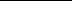 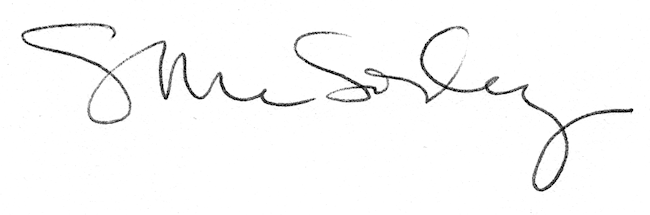 